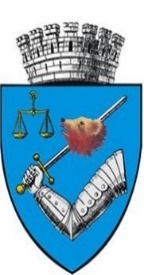 MUNICIPIUL TÂRGU MUREȘDIRECȚIA IMPOZITE ȘI TAXE LOCALE                                     ROMÂNIA –   540026 , Târgu Mureş, Piața Victoriei, nr.3, 						             													    		              Aprobat, 										        Director  Executiv,										          Szöverfi LászlóArticol 100101- Salarii de bază = 8.101.524 lei       Suma solicitată, fiind necesară pentru acoperirea cheltuielilor salariale pe o  perioadă de 12 luni, ianuarie  - decembrie 2022Articol 100117- Indemnizații de hrană = 316.464 lei	Suma solicitată,  fiind necesară pentru acoperirea cheltuielilor privind indemnizația de hrană pe o  perioadă de 12 luni, ianuarie  - decembrie 2022Articol 100307- Contribuții asiguratorie pentru muncă  = 189.405  lei	Suma solicitată,  fiind necesară pentru plata Contribuției asiguratorie de muncă  pe o  perioadă de 12 luni, ianuarie  - decembrie 2022Articol 200101-Furnituri de birou = 30.000 leiSuma este necesară pentru procurarea imprimatelor, rechizitelor, dosarelor, necesare desfășurării activității a 72 de  persoane , care își desfășoară activitatea în cadrul Direcției Fiscale Locale Târgu MureșArticol 200102 - Materiale pentru curățenie = 2.000 leiSuma este necesară pentru procurarea materialelor de curățenie la punctele de lucru ale Direcției.Articol 200103 - Încălzit, iluminat și forță motrică = 54.000 lei.Suma este necesară pentru achitarea consumului de gaze naturale și consumului de energie electrică aferentă punctelor de lucru aflate pe Piața Victoriei nr.33, str.Bolyai nr. 3 și str. Cutezanței nr. 19.Articol 200104  Apă, canal salubritate = 10.000 lei Suma este necesară pentru achitarea consumului de gaze naturale și consumului de energie electrică aferentă punctelor de lucru aflate pe Piața Victoriei nr.33, str.Bolyai nr. 3 și str. Cutezanței nr. 19. Articol 200108  Poștă, telecomunicații = 882.000 leiSuma este necesară pentru achitarea facturilor pentru telefonia fixă, telefonie mobilă și internet precum și pentru achitarea serviciilor postale (majoritatea fiind acte administrative fiscale transmise obligatoriu cu scrisoare recomandată cu confirmare de primire) .Articol 200109  Materiale și prestări servicii cu caracter funcțional = 50.000 leiSuma este necesară pentru achiziționarea  de  tonere și cartușe pentru imprimante, multifuncționale, copiatoare și întreținerea echipamentelor de lucru.Articol 200130  Alte bunuri și servicii pentru întreținere și funcționare = 605.000 leiSuma este necesară pentru achitarea comisioanele aferente încasărilor electronice, conform contractelor în derulare, prin intermediul sistemelor de plăți: Ghișeul.ro, Globalpay (platforma on line), stații de plată Selfpay, plăți cu POS-ul casierii prin BRD și Banca Transilvania, aplicarea de semnături digitale prin certificat calificat pentru crearea sigiliilor – semnare la distanță și marcare temporală calificată .Articol 200404  Dezinfectanți = 4.000 leiSuma este necesară pentru achiziționarea produselor dezinfectante, pentru desfășurarea activității cu publicul, ținând cont de reglementările legale privind pandemia. Articol 200530 Alte obiecte de inventar = 80.671 leiSuma este necesară pentru achiziționarea aparatelor de climatizare la punctul de lucru din Piața Victoriei nr. 33 și necesarul de mobilier de birou.Articol 200601 Deplasări interne, detașări = 8.000 lei Suma este necesară pentru acoperirea costurilor privind delegații în teritoriu.Articol 2013 Pregătire profesională = 120.000 leiSuma este necesară pentru acoperirea costurilor privind pregătirea profesională a angajaților Direcției, prin participarea la cursuri cu caracter fiscal.Articol 2014 Protecția muncii = 4.000 leiSuma este necesară pentru achiziționarea (72 buc) fișe individuale privind securitatea și sănătatea în muncă.Articol 203001 Reclamă și publicitate = 3.000 leiSuma este necesară pentru publicarea în presa scrisă/audio-vizuală a diverselor anunțuri cu caracter fiscal.Articol 203002 Protocol și reprezentare = 3.000 leiSuma este necesară pentru crearea unui fond de protocol, care să fie disponibil cu ocazia diverselor întâlniri, evenimente organizate cu caracter fiscal.Articol 203004 Chirii = 52.160 leiSuma este necesară pentru achitarea chiriilor, conform contractelor încheiate cu Eparhia Reformată pentru biroul de încasare din str. Bolyai nr. 3 și SC Zebrapay SA – pentru închiriere terminale de încasare SelfPay. Articol 203030 Alte cheltuieli cu bunuri și servicii = 463.000 leiSuma este necesară pentru plata eșalonată a creanțelor conform Sentinței nr.27/15.03.2017 a DEPOMUREȘ SA, tranșa ianuarie februarie și pentru întreținere aparatură alocare număr de ordine, Abonament BPI, cheltuieli de judecată. Articol 5940 Sume aferente persoanelor cu handicap neîncadrate = 50.316 leiSuma este necesară pentru plata contribuției lunare (ianuarie - decembrie) către Bugetul de Stat , (conform art. 78 alin. (3) din Legea 448/2006 privind protecția și promovarea drepturilor persoanelor cu handicap). Articol  710103 Mobilier, aparatură birotică și alte active corporale = 132.000 leiSuma este necesară pentru achiziționarea unui nr. de 12 mașini de numărat bani, cu funcție de detectare a bancnotelor false.Articol 710130 Alte active fixe = 32.650 leiSuma este necesară pentru achiziționarea de calculatoare și licențierea acestora, cu scopul înlocuirii echipamentelor vechi, puse în funcțiune din anul 2007, care au sistem de operare XP, și care uzate fizic și moral, și nu mai coincid necesităților actuale în contextul digitalizării fiscale.              							                      Întocmit,      				                                                             Inspector superior,			                      							       Kiss MarthaNOTĂ DE FUNDAMENTARENOTĂ DE FUNDAMENTARENOTĂ DE FUNDAMENTARENOTĂ DE FUNDAMENTAREPRIVIND DETALIEREA CHELTUIELILOR PE ARTICOLEBUGETARE NECESARE PENTRU APROBAREA  BUGETULUI DIRECȚIEI FISCALE LOCALE TÂRGU MUREȘPE ANUL 2022